ForbesSeptember 12, 2018https://www.forbes.com/sites/alywalansky/2018/09/12/these-creative-spins-on-lobster-brings-our-favorite-seafood-to-the-next-level/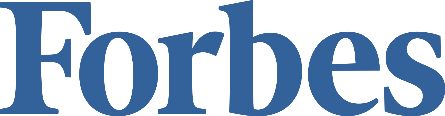 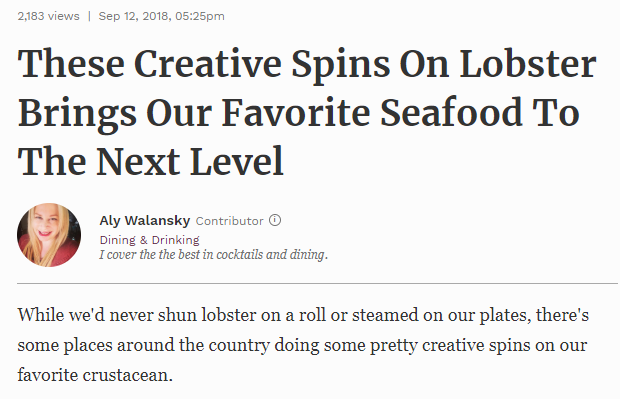 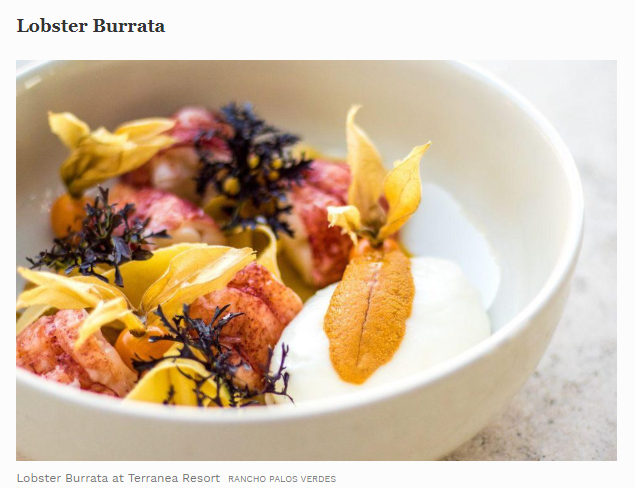 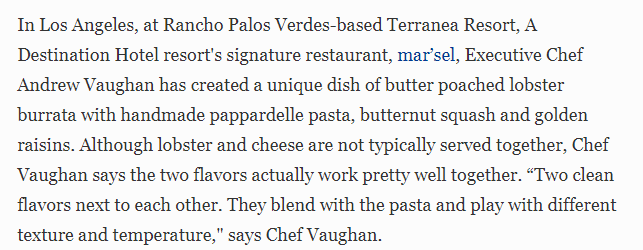 